PENSHURST CE PRIMARY SCHOOL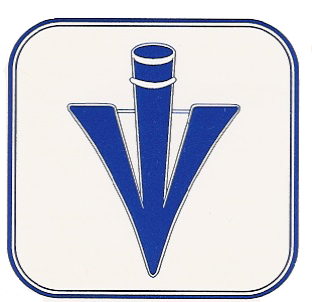 Our School VisionAt Penshurst CE Primary School, we support our pupils to be good Samaritans who walk in the shoes of others; our Christian Values promote living life in its fullness. We prioritise the well being of our school community and encourage our pupils to feel comfortable with who they are. Our rich and bold curriculum inspires all to have a love of life long learning and strive for excellence. Rationale Our objective is to provide a supportive Christian learning environment in which pupils can develop their feelings of self-worth and confidence especially in relationship to others. Pupils are taught our Christian values, which include friendship and respect. These are reflected in our whole school Church ethos and coincide with our school rules. The belief that life is God-given and we are loved as unique individuals underpins our Sex and Relationships Education at Penshurst CE Primary School.
Objectives SRE will seek to develop the following skills:valuing yourself as a unique individual keeping yourself and others healthy and safe communication, decision-making and assertiveness respecting differences in one another understanding changes in our body discussing moral questionsknowing how and where to gain information, supporting and understanding the importance of an appropriate relationship developing confidence in talking, listening and thinking about feelings and relationshipsAs a church school, we use the Bible to help to reinforce the understanding of how we should treat ourselves and one another. Pupils are reminded of Jesus’ commandment to ‘love one another as we love ourselves’.  During SRE, we will, therefore, give children the opportunity to discuss and reflect on Christian beliefs and values.DeliveryIn our school we focus on teaching SRE in the context of relationships using a variety of formal and informal opportunities and strategies: SRE will be based on inclusive Christian principles and values, emphasising respect, compassion, loving care and forgiveness.SRE will be sensitive to the circumstances of all children and will be mindful of the variety of expressions of family life in our culture.The exploration of reproduction and sexual behaviour within the science curriculum will stand alongside the exploration of relationships, values and morals. SRE is taught to the children in Years 2, 4 and 6, although other SRE and PSHE issues are covered in other years. SRE will be taught by the class teacher, as s/he will have established a working relationship with the class.Working with parentsMost of a child’s informal sex and relationships education occurs within the family. The school’s programme will complement and build on this in co-operation with parents and carers. We appreciate the sensitivity and concerns which some parents may feel towardsSRE and, therefore, we invite parents to view the relevant materials should they wish to do so.Parents/carers have the right to withdraw their child from some, or all, of our SRE lessons but not from statutory Science lessons.  If a parent/carer wishes to withdraw their child they need to have a discussion with the Headteacher, so that they can be made aware of the reasons and provide alternative arrangements.  The school will:Inform parents/carers about the school’s SRE policy and practice; Inform parents/carers before key topics are delivered Answer any questions that parents/carers may have about SRE 
Child protection All members of staff undergo rigorous pre-employment checks including an enhanced DBS check, and receive regular training on Child Protection from the school’s Designated Safeguarding Lead. We make clear to pupils what our procedures are with regard to confidentiality. If questions are asked by pupils, adults will follow agreed practice in answering these, based on DfE guidance.Curriculum content SRE is part of our National Curriculum Science programme. Other aspects are taught mainly in PSHE & Citizenship lessons; lessons on relationships occur also in English and RE.  The themes for SRE in Year 2-6 will include: My bodyLife cyclesRelationshipsKeeping safe and looking after myselfPeople who can help meFeelings and attitudesThese are taken from ‘Laying the Foundations’ by NCB (See Appendix 1)Equal opportunities (inclusion)In our school we have a commitment to ensure that our program is relevant to all pupils and is taught in a way that is age and stage appropriate. We aim to avoid stereotyping and believe that pupils’ religious beliefs and cultural differences should also be respected.We believe that God has made each of us as a unique human being and we are all equally valued.  We recognise and celebrate this. We also recognise and respect cultural differences within the school and the wider community. Abusive, disrespectful and judgmental comments or attitudes will never be tolerated. Teachers will conduct SRE lessons in a sensitive manner and with consideration for the need for confidentiality. However, should issues of disclosure regarding inappropriate sexual behaviour/activity arise, the teacher will take the matter seriously and deal with it as a matter of child protection. In such cases, procedures as laid down in the appropriate school policy will be followed.Monitoring and Review:
The SMSC committee of the governing body monitors the SRE policy on an annual basis. This committee reports its findings and recommendations to the full governing body, as necessary, to update this policy statement. Governors require that the Headteacher reports on an annual basis regarding the content and delivery of the SRE programme taught at Penshurst CE Primary School.Appendix 1Scheme of Work linked to DfE’s Relationship’s Education 2019Year A      Year BFile name: Sex and Relationships PolicyCurrent version revised: Sept 2019Statutory: YesPolicy Owner: SMSC Next revision due: Sept 2020Review period: AnnualApproved by the Governing Body on 2nd October 2019Signed by the Chair of Governors: …………………………………………………………………….Signed by the Headteacher: ………………………………………………………………………………Approved by the Governing Body on 2nd October 2019Signed by the Chair of Governors: …………………………………………………………………….Signed by the Headteacher: ………………………………………………………………………………Approved by the Governing Body on 2nd October 2019Signed by the Chair of Governors: …………………………………………………………………….Signed by the Headteacher: ………………………………………………………………………………Title of UnitFoundation / Y1 Title of Unit Year 2 and 3Title of Unit Year 4Title of unit Year 5/6Family networks FamilyRelationshipsResolving conflict in relationshipsMyself and OthersMyself and OthersFriendshipsSelf EsteemEmotionsSupport NetworksBody AwarenessBody PartsBody DevelopmentDifferences and similaritiesChangeStereo TypingHygieneLooking after the body Puberty and HygieneHIVChoicesSafety SecretsDecision Making SafetyAssertiveness Taking RisksReproduction and Pregnancy